Lp. Lapsevanem, Aruküla ELO klubi liige (5.-9. klass)  ja JT liige (10.-12. klass)Otsustasime ELO klubiga ja JT, et korraldame neljapäeval, 10.novembril väljasõidu Kalev SPA Veekeskusesse. Seal saame suurepäraselt sportlikult aega veeta. Arukülast sõidame rongiga 14:33. Tagasi Tallinnast tuleme rongiga, mis väljub kell 18:16. Arukülla saabume kell 18.39. Kindlasti võta kaasa õpilaspilet ja sõidukaart. Kui seda ei ole, siis piletiraha. Kalevi SPA läheb maksma  7 eurot. Maksta võite sulas või ülekandega. Maksmisel olge väga täpsed, jälgige juhist:Saaja nimi – Leena MölsSaaja konto - EE422200001107719552 SwedbankSumma - 7 eurotSelgitus - liikme ees- ja perekonnanimi, ELO ujumineUjumine algab kell 15.30 ja lõpeb kell 17.30. Laps peab võtma endaga kaasa pesemisvahendid ning tarvilikud ujumisvahendid. Käterätikud on seal olemas!Reeglites on kirjas – Pikemad juuksed peavad olema kinni! Basseinis soovitame kasutada ujumismütsi.Tutvu Kalevi SPAV reeglitega:https://www.kalevspa.ee/veekeskus/veekeskuse-kulastajate-meelespea/Palun registreerige oma laps  hiljemalt kolmapäeva lõunaks - ehk 9. novembriks! Üritus on ainult ELO liikmetele! Info ujumise kohta saavad paberkandjal ainult need, kes on selleks ajaks registreerinud ja ära maksnud. Link on lisatud.https://docs.google.com/forms/d/1dwOnAYNgzfLecAlNQCdF_LKmMSL2Mo3o-7ukc-Y2H1A/edit#responsesNB! Kui on küsimusi, siis helistage õp. Leenale 53444461· 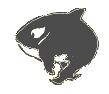 